Аналитическая справка по результатам мониторинга по выявлению образовательных и профессиональных дефицитов педагогических и управленческих кадров(Саянский район, март 2021г.)Одно из направлений работы методической службы ОО и муниципалитета выстраивание системы мониторинга по выявлению образовательных и профессиональных дефицитов педагогических и управленческих кадровЦель данного мониторинга - оценка деятельности педагогических работников и выявление профессиональной дефицитов.1.О мониторинге.В целях организации качественного адресного методического сопровождения  образовательной деятельности ОО и педагогических работников, обеспечения их информационной и аналитической поддержки разработан мониторинг по выявлению образовательных и профессиональных дефицитов педагогических и управленческих кадров.В мониторинге присутствует несколько разделов:Раздел 1   Повышение квалификации.Раздел 2 Профессиональные дефициты(обучение, воспитательная деятельность, развивающая деятельность, деятельность по обобщению и представлению опыта).Раздел 3 Самообразование.Раздел 4  Удовлетворенность организацией методического сопровождения.Мониторинг проходил в течение марта, в котором приняли участие 165 (80% от общего количества) педагогов из 13 образовательных организаций (школы).2. Итоги мониторинга.Кроме предложений по организации методической помощи для педагогов на уровне ОО и муниципалитета получен информационный срез, отражающий состояние повышения квалификации,образовательные и профессиональные дефициты педагогических и управленческих кадров.Рассмотрим данные полученные в ходе мониторинга.В разделе 1 «Повышение квалификации» отражено:1. Состояние повышения квалификации за последние три года по направлениям:по развитию методических компетенций – 71 чел. (43,3%)по развитию предметных компетенций - 92чел. (56,1,3%)по работе с результатами оценочных процедур 31 чел. (18,9%)по формированию  функциональной грамотностиобучающихся - 76чел. (46,3%)по выявлению, поддержке и развитию способностей и талантов обучающихся - 29чел. (17,7%)по воспитательной работе - 55чел. (33,5%)Данная ситуация говорит о том, что ОО и педагоги планируют повышение квалификации в направлениях востребованных на сегодняшний момент. 2. Цель повышения квалификации.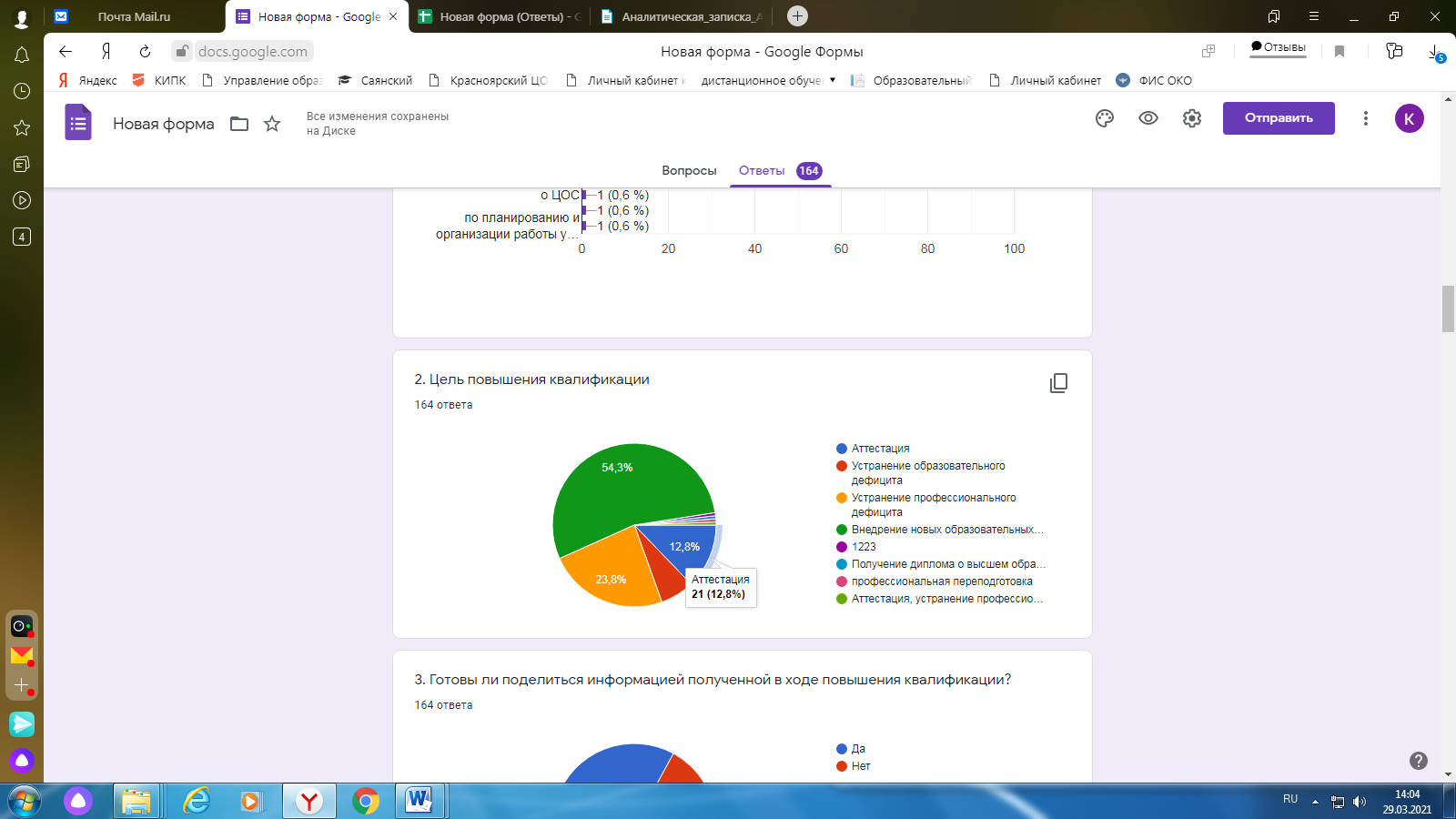 Важно, что целью повышения квалификации на первый план педагоги выдвигают внедрение новых образовательных технологий - 89 чел. (54,3%) и устранение профессиональных и образовательных дефицитов  (50 чел. 30,5%), что свидетельствуют об изменении взглядов педагогов на свою профессиональную деятельность. 3. Готовность поделиться информацией полученной в ходе повышения квалификации. 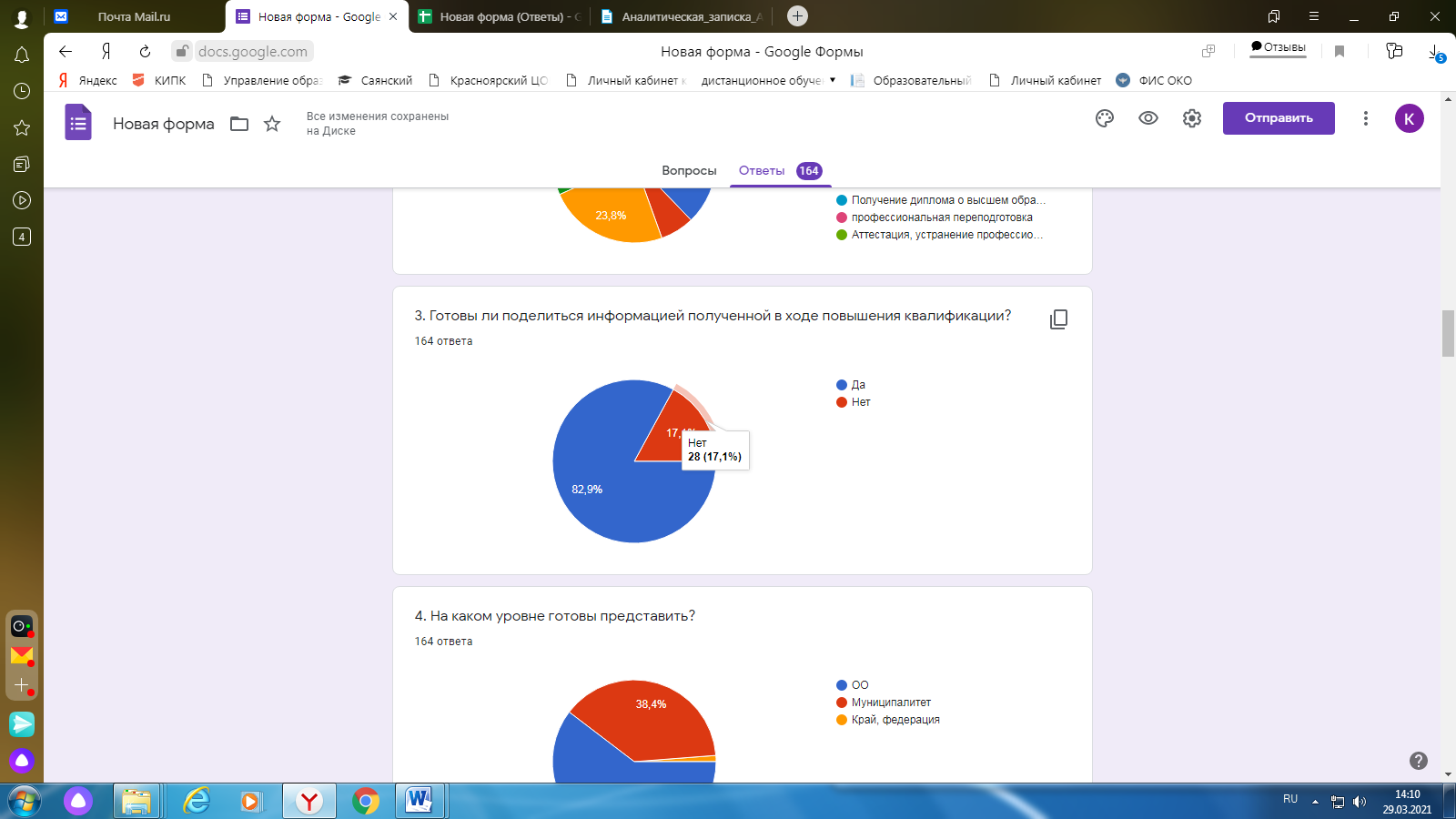 137 (82,9%) педагогов готовы поделиться информацией полученной в ходе повышения квалификации.4. Уровень представления.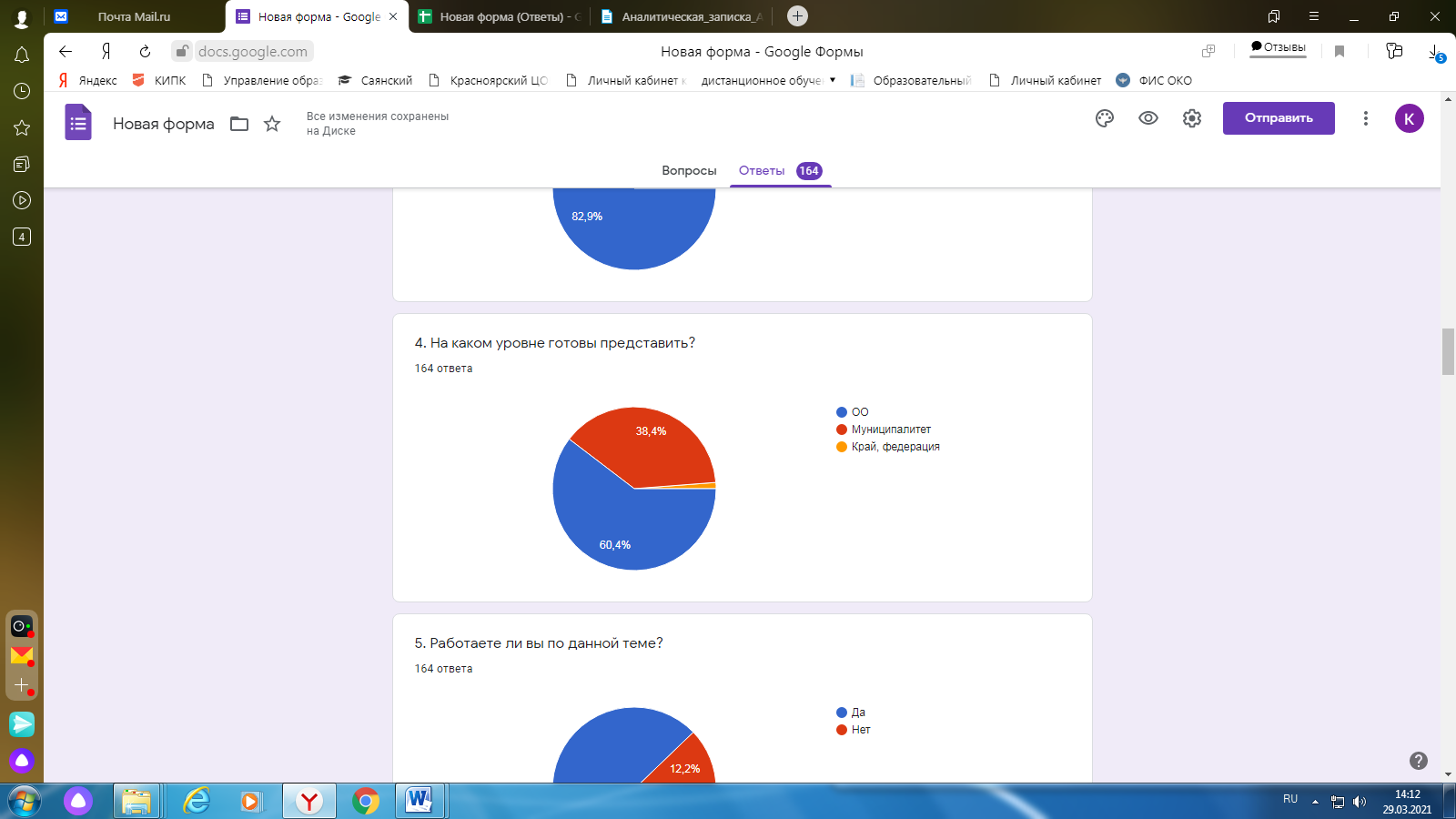 100 (60,4 %) педагогов готовы представить приобретенные знания лишь на уровне ОО, 63(38,4 %) выйти на муниципалитет и только 1,2 % в крае, что говорит о некоторой закрытости педагогов.5. Использование материалов курсовой подготовки в работе.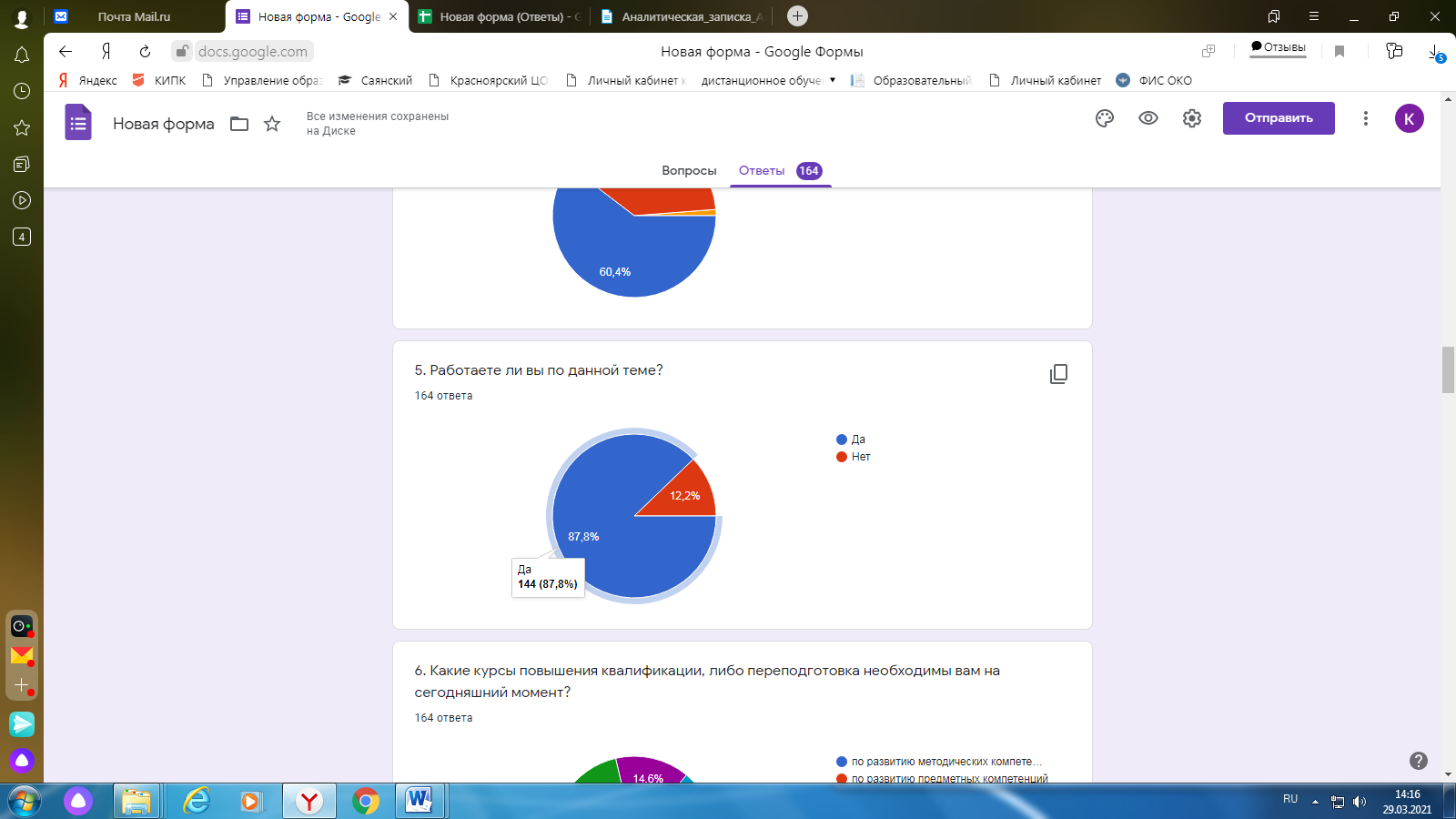 Настораживает ситуация что 12,2 % педагогов пройдя курсовую подготовку не использую полученные знания в своей деятельности.6. Востребованность  курсов повышения квалификации, либо переподготовки на сегодняшний момент:по развитию методических компетенций -25 чел.(15,2%)по развитию предметных компетенций-19чел.(11,6%)по работе с результатами оценочных процедур-33чел. (20,1%)по формированию функциональной грамотностиобучающихся-41чел. (25,0%)по выявлению, поддержке и развитию способностей и талантов обучающихся-24чел. (14,6%)по воспитательной работе-14чел.(18,5%)ОВЗ – 2чел. (1,2%)Не нуждаются - 6чел. (3,7%)Судя по запросам педагогов,востребованной на сегодняшний момент является курсовая подготовка по программам направленным на работу с результатами оценочных процедур и формирование функциональной грамотностиобучающихся, в связи с этим необходимо образовательным организациям  планировать заказ на программы с приоритетом в этих направлениях.Раздел 2   Профессиональные дефицитыВ данном разделе выделены трудности которые испытывают педагоги при осуществлении трудовых функций.1 Обучение.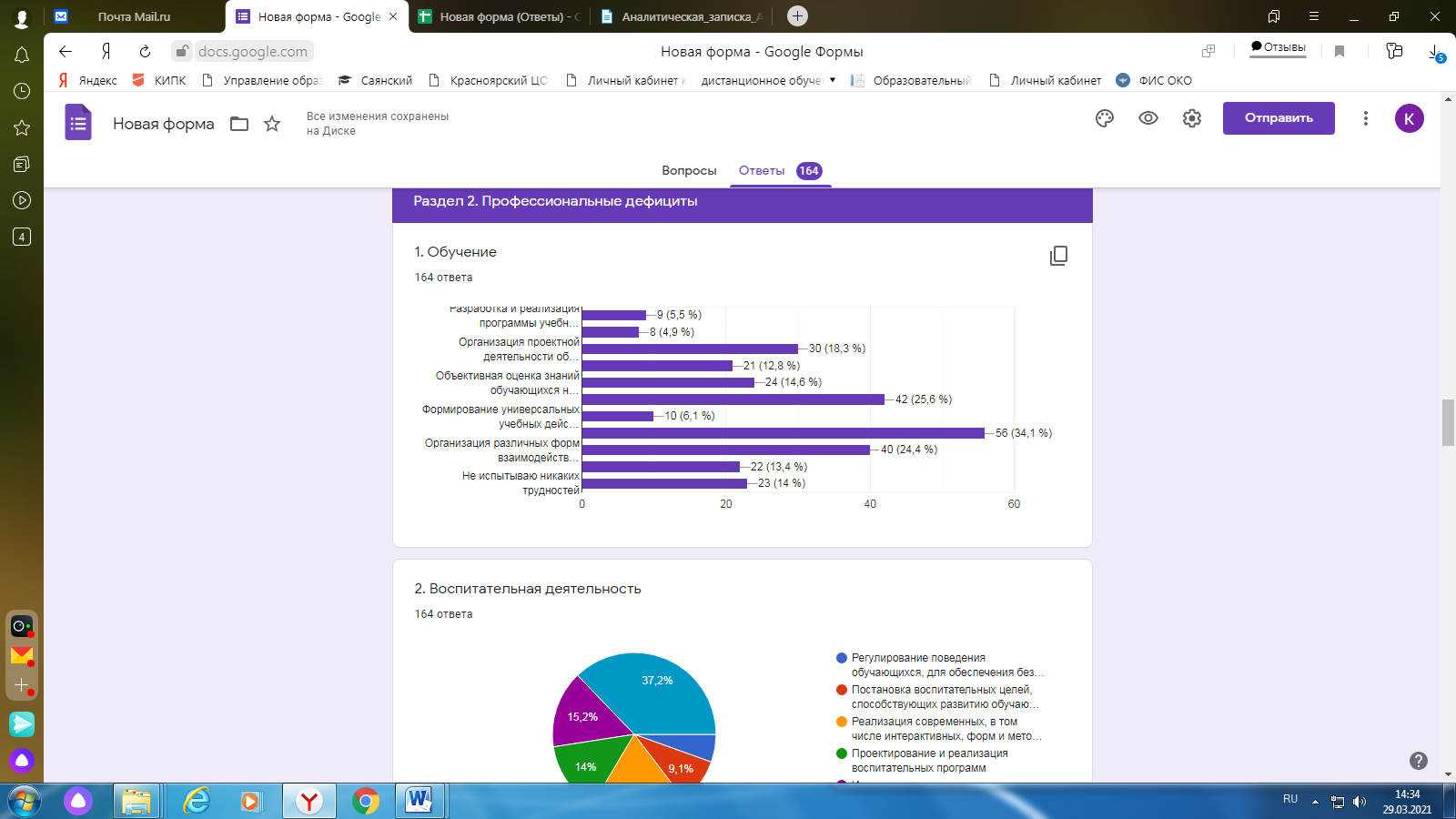 Разработка и реализация программы учебной  дисциплины в рамках основной общеобразовательной программы- 9чел. (5,5%)Проектирование учебного занятия в соответствии с ФГОС- 8чел. (4,9%)Организация  проектной  деятельности обучающихся- 30чел. (18,3%)Анализ эффективности учебных занятий и подходов к обучению- 21чел. (12,8%)Объективная оценка знаний обучающихся на основе тестирования и других методов контроля в соответствии с реальными учебными возможностями детей- 24чел. (14,6%)Организация работы с образовательными результатами, выстраивание индивидуального образовательного маршрута обучающегося- 42чел. (25,6%)Формирование универсальных учебных действий  - 10чел. (6,1%)Формирование мотивации к обучению- 56чел. (34,1%)Организация различных фор взаимодействия в целях включения в образовательный процесс всех обучающихся, в том числе с особыми потребностями в образовании- 40чел. (24,4%)Организации  различных видов внеурочной деятельности- 22 чел. (13,4%)Не испытываю никаких трудностей- 23чел. (14%)2. Воспитательная деятельность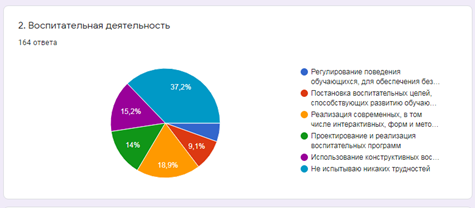 Регулирование поведения обучающихся, для обеспечения безопасной образовательной среды – 9 чел. (5,5%)Постановка воспитательных целей, способствующих развитию обучающихся, независимо от их способностей и характера – 15 чел. (9,1%)Реализация современных, в том числе интерактивных, форм и методов воспитательной работы - 31чел. (18,9%)Проектирование и реализация воспитательных программ- 23чел. (14%)Использование конструктивных воспитательных усилий родителей (законных представителей) обучающихся, помощь  семье в решении вопросов воспитания ребенка - 25чел. (15,2%)Не испытываю никаких трудностей -61чел. (37,2%)3. Развивающая деятельность.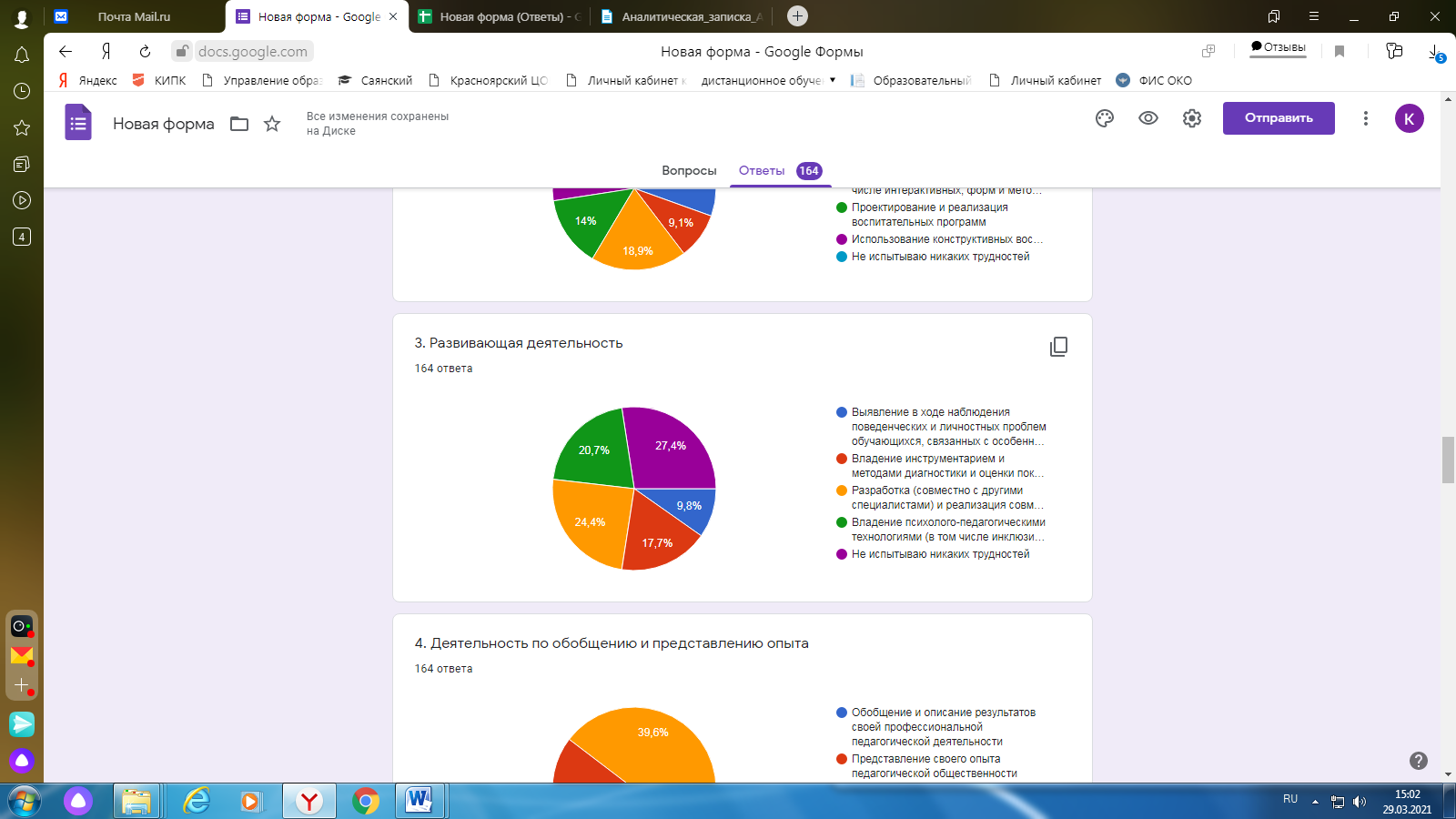 Выявление в ходе наблюдения поведенческих и личностных проблем обучающихся, связанных с особенностями их развития -16 чел. (9,7%)Владение инструментарием  и методами диагностики и оценки показателей уровня и динамики развития ребенка-29 чел. (17,6%)Разработка (совместно с другими специалистами) и реализация совместно с родителями (законными представителями) программ индивидуального развития ребенка  -40 чел. (24,2%)Владение психолого-педагогическими технологиями (в том числе инклюзивным), необходимыми для адресной работы с различными категориями обучающихся-35 чел. (21,2%)Не испытываю никаких трудностей-45 чел. (27,3%)Наибольшую трудность при выполнении трудовых функцийпедагоги испытывают:- ТФ «Обучение» - организация  проектной  деятельности обучающихся, организация работы с образовательными результатами и  выстраивание индивидуального образовательного маршрута обучающегося, формирование мотивации к обучению.- ТФ «Воспитание» - проектирование и реализация воспитательных программ, использование конструктивных воспитательных усилий родителей (законных представителей) обучающихся, помощь  семье в решении вопросов воспитания ребенка,-ТФ «Развивающая деятельность» - разработка (совместно с другими специалистами) и реализация совместно с родителями (законными представителями) программ индивидуального развития ребенка, владение психолого-педагогическими технологиями (в том числе инклюзивным), необходимыми для адресной работы с различными категориями обучающихся.4. Деятельность по обобщению и представлению опыта.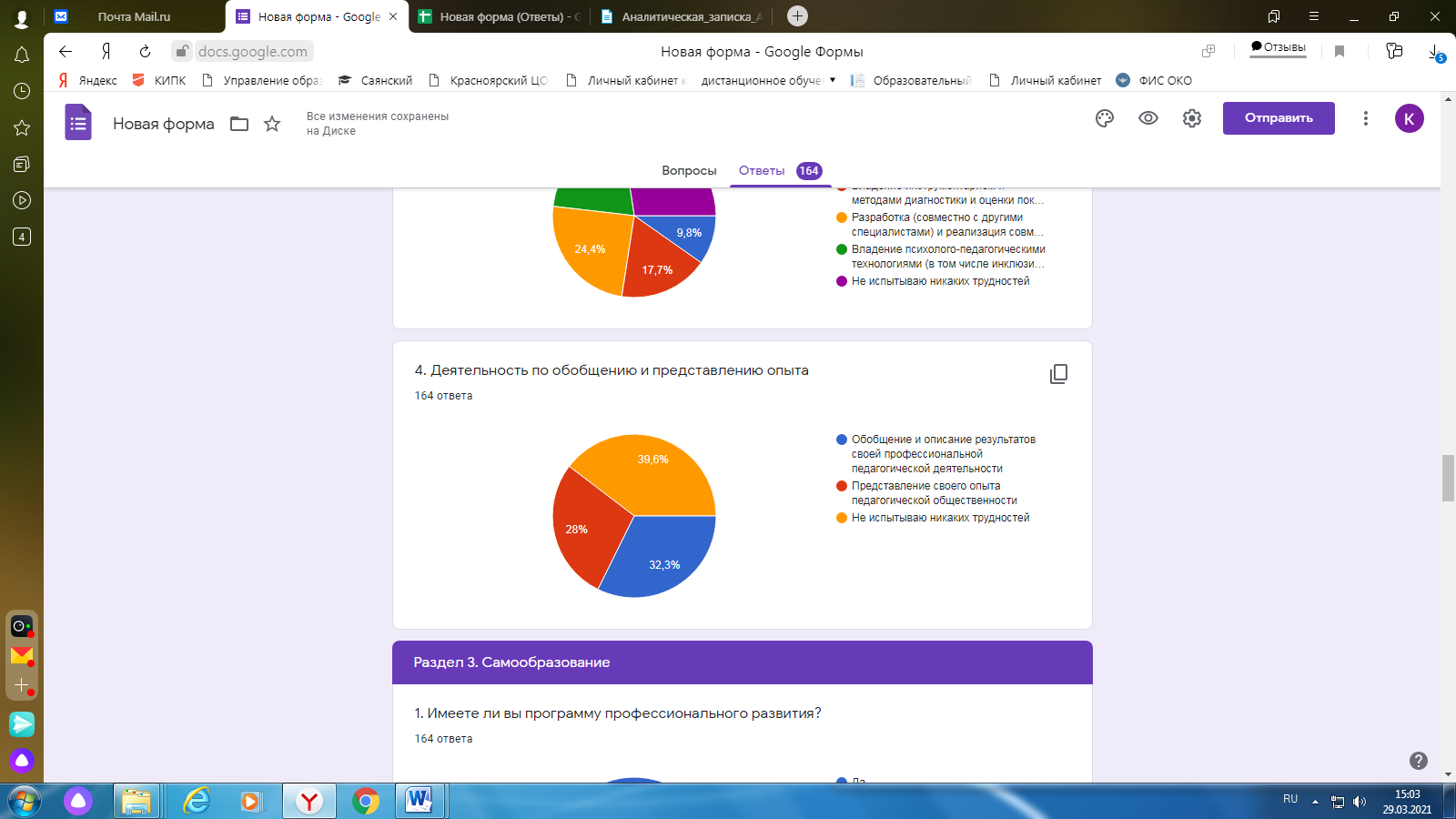 Обобщение и описание результатов своей профессиональной педагогической деятельности –53 чел. (32,1%)Представление своего опыта педагогической общественности – 46 чел. (27,9%)Не испытываю никаких трудностей – 66 чел. (40%)Большая часть опрошенных педагогов испытывают реальные затруднения в обобщении и представлении своего профессионального опыта, что говорит о слабом методическом сопровождении в ОО и муниципалитете в данном направлении.Раздел 3 СамообразованиеДанный раздел направлен на изучение степени адресности методической поддержки педагогических работников, их профессионального развития и включал вопросы:Имеете ли вы программупрофессионального развития?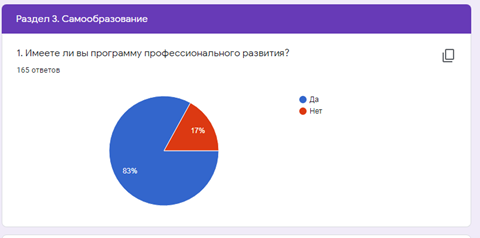 Да – 137 чел. (83%)Нет -28 чел. (17%)Данная ситуация говорит о том, что в некоторых ОО до сих пор не ведется адресное методическое сопровождение педагогических работников, не осуществляется индивидуальный подход к построению траектории их профессионального развития.2. Кто оказал  методическую помощь при разработке программы.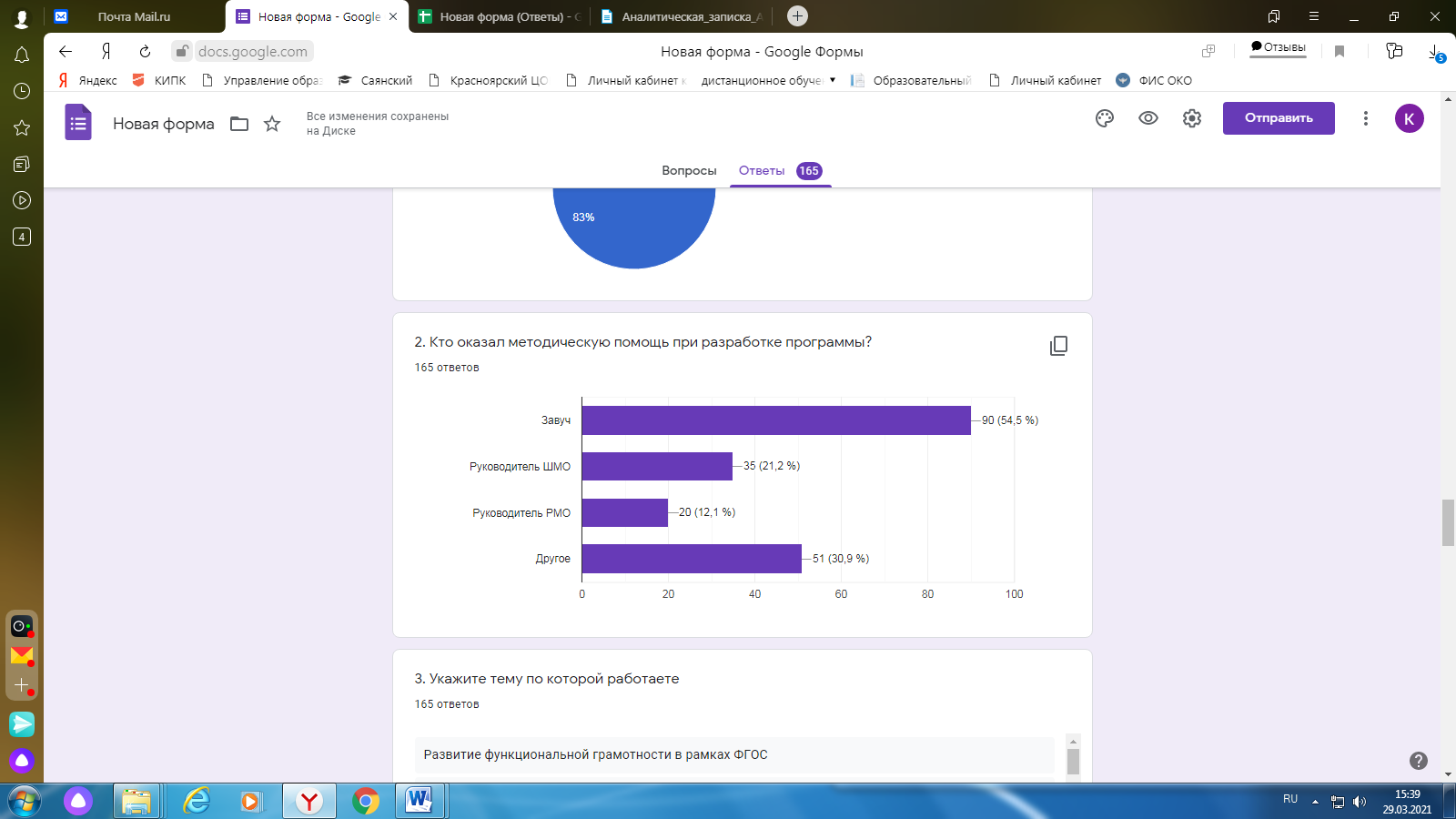 3.Укажите тему, по которой работаете.Представленные темы можно сгруппировать в несколько направлений, основные из них:-Формирование различных видов  функциональной грамотности-Повышение школьной мотивации-Внедрение эффективных педагогических технологий и конструирование образовательного и воспитательного процесса в условиях реализации ФГОС-Организация  проектно исследовательская  деятельности - Организация эффективной образовательной деятельности с детьми с ОВЗ4. Насколько владеете данной темой.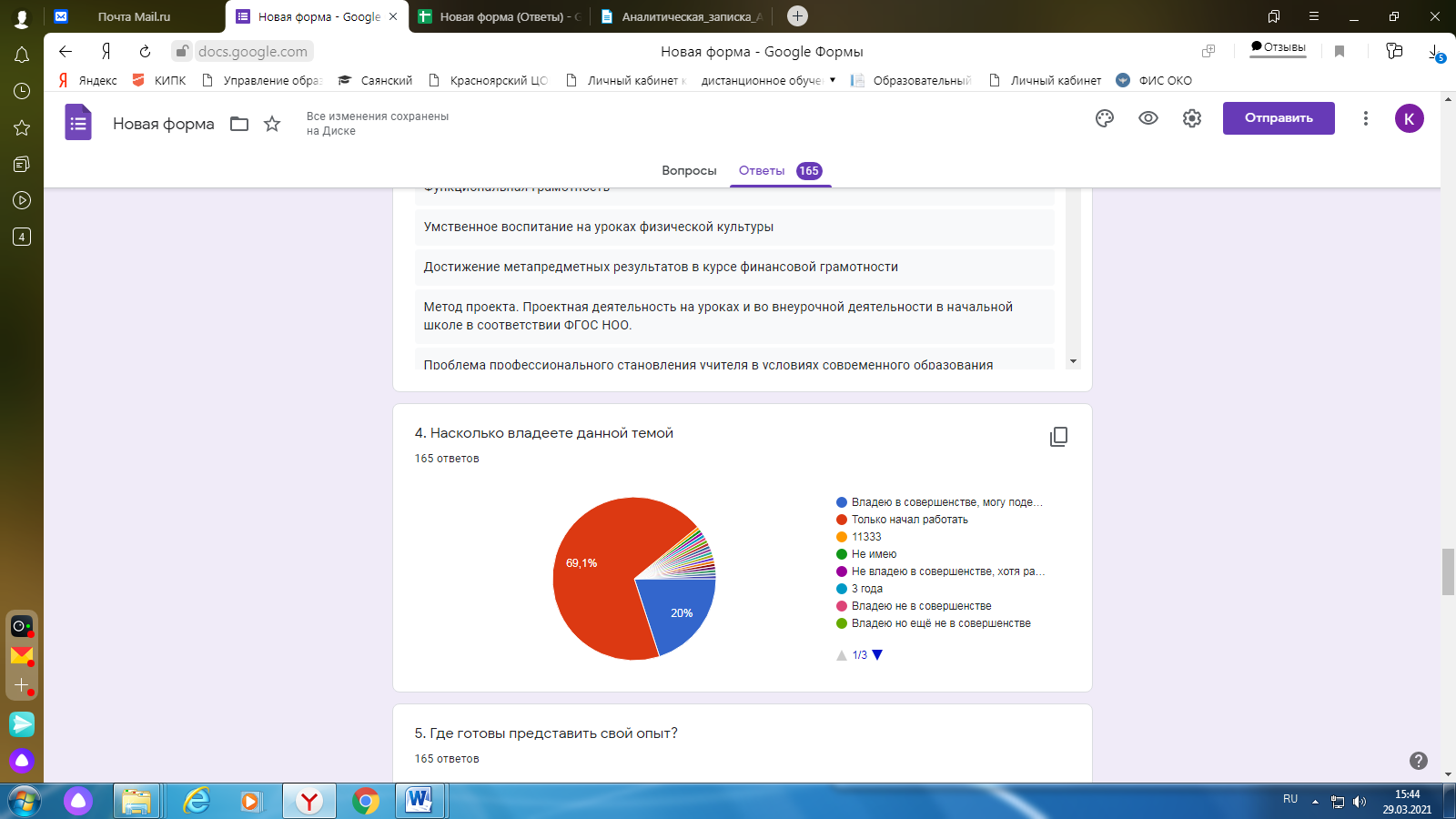 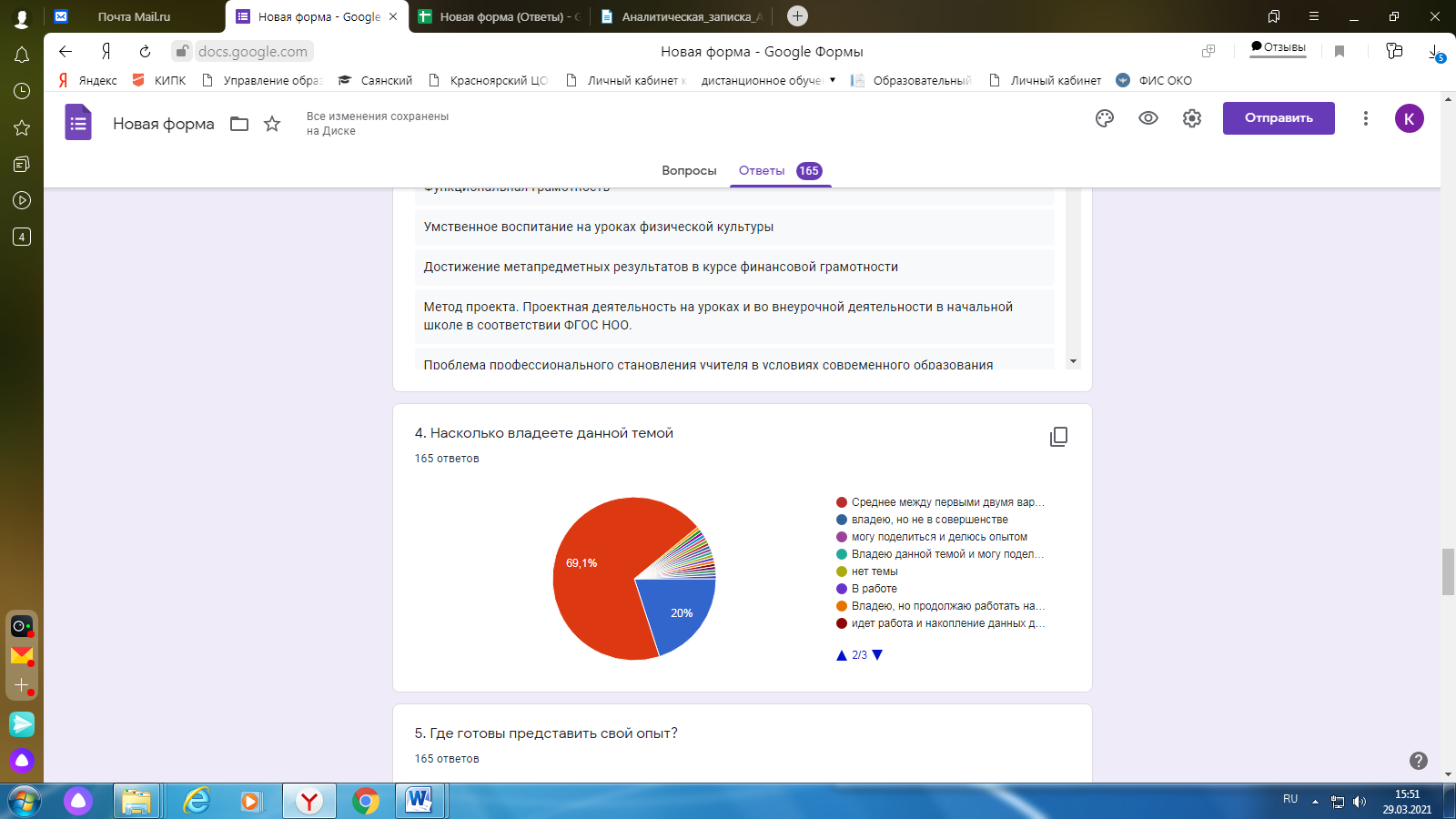 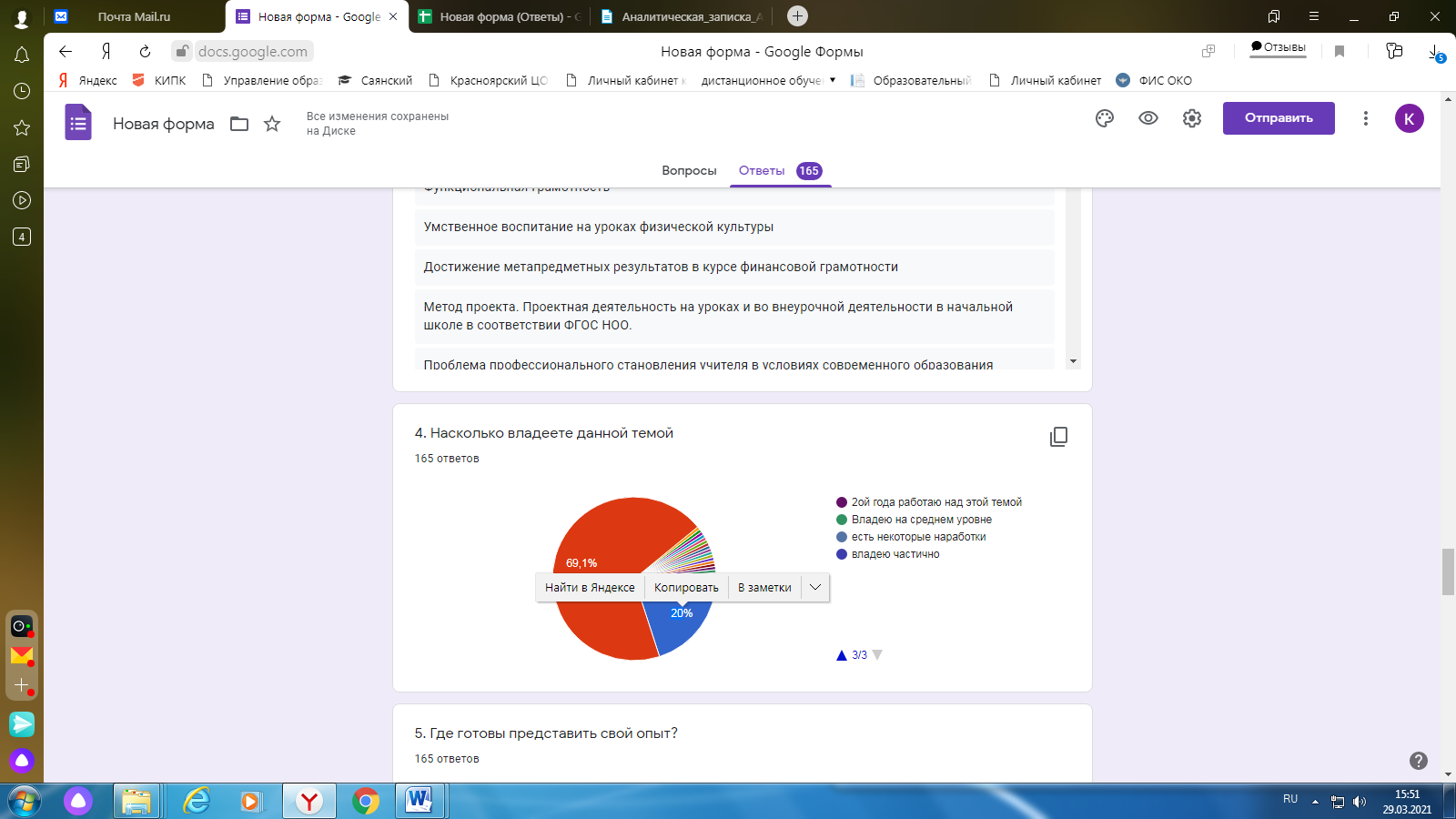 Владею в совершенстве, могу поделиться опытом -33 чел. (20%)Только начал работать – 114чел. (69,1%)Другое: 16 чел5. Где готовы представить свой опыт? 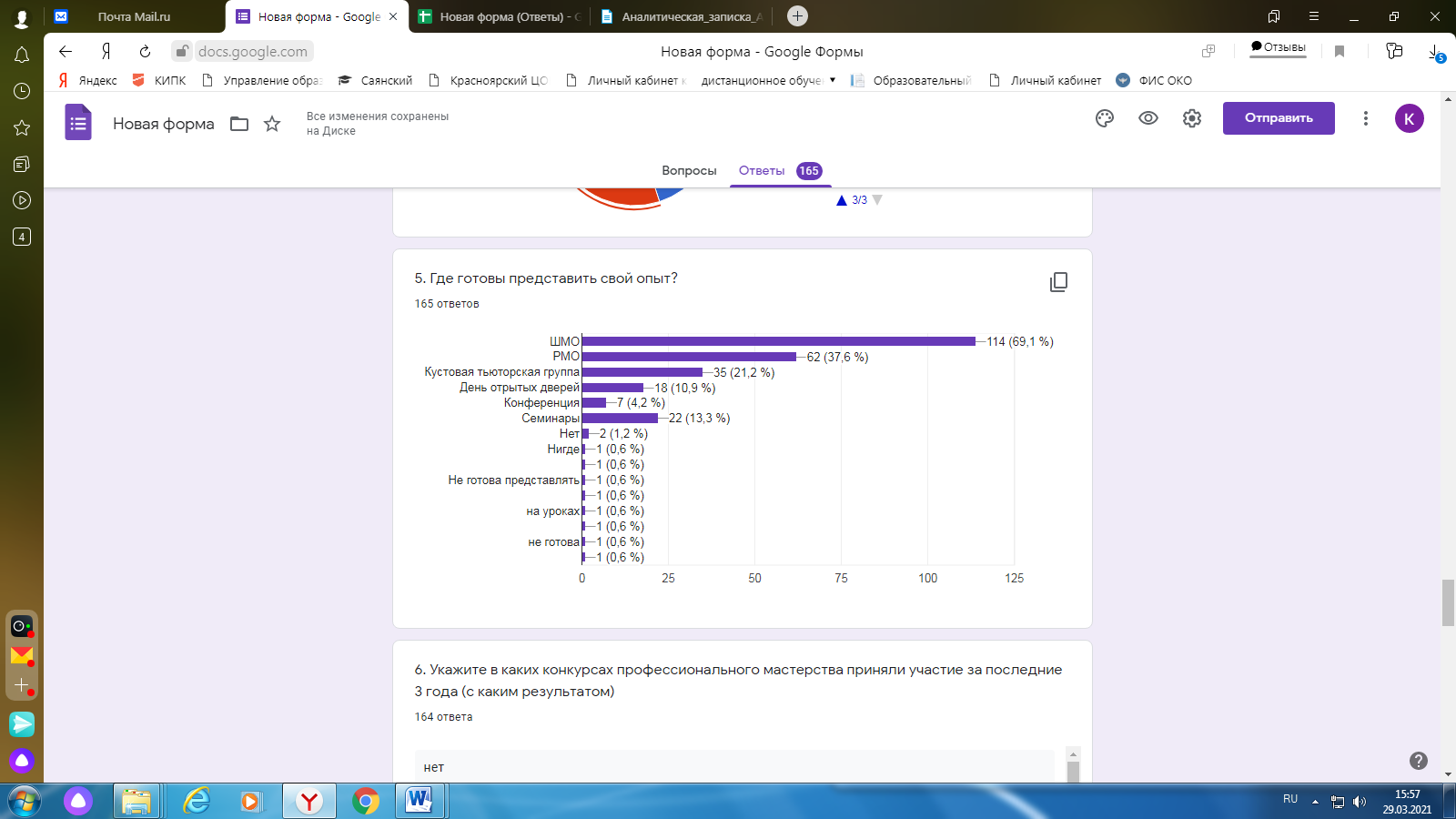 Представленная ситуация указывает на то, что в ОО третья часть педагогов вполне может привлекаться как методический ресурс для поддержки   и сопровождения педагогов испытывающих трудности в осуществлении профессиональной деятельности.6. Участие в конкурсах профессионального мастерства  за последние 3 года.116 (71%) из опрошенных  педагогов постоянно принимают участие в различных конкурсах профессионального мастерства,  48(29%) за три последних года ни разу нигде не участвовали, что  говорит о недостаточной мотивации и отсутствии индивидуального подхода в ОО к педагогу.Раздел 4. Удовлетворенность организацией методического сопровожденияВ данном разделе изучалась степень удовлетворённости организацией методического сопровождения на уровне ОО и муниципалитета, а также предложения по его усовершенствованию. 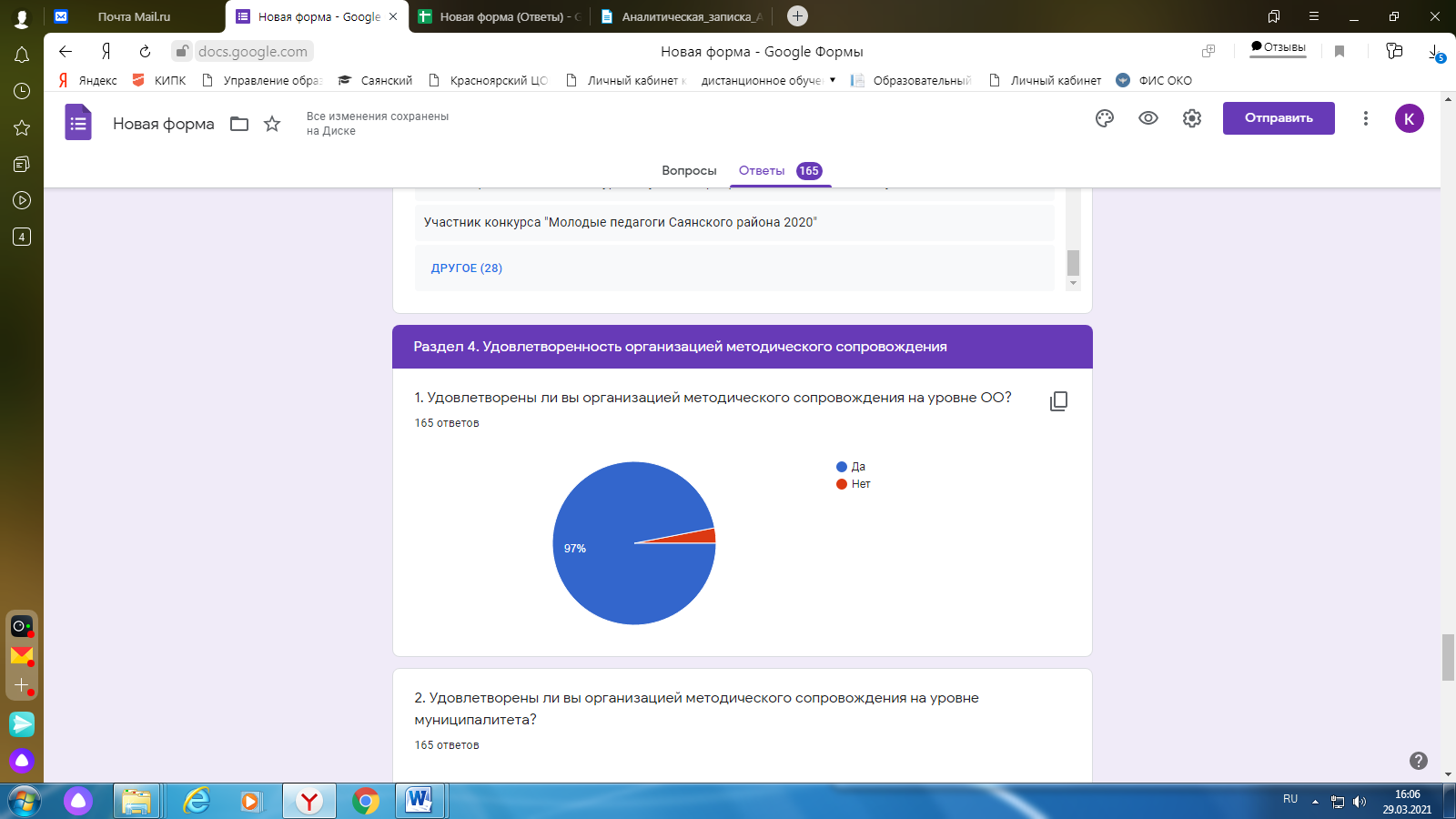 Да -160 чел. (97%)Нет- 5 чел. (3%)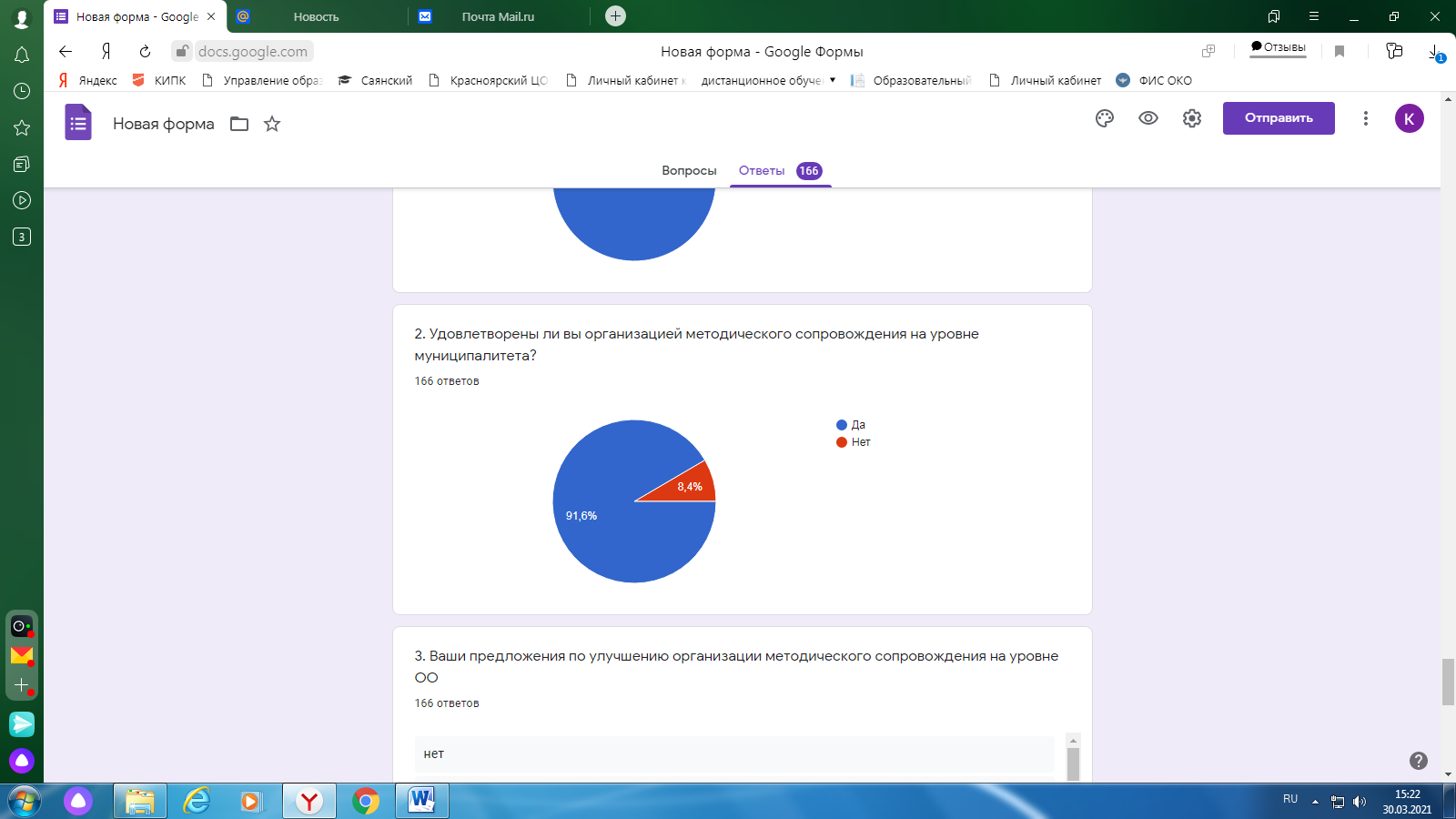 Да -155 чел. (91,6%)Нет- 11 чел. (8,4%)3.Предложения по улучшению организации методического сопровождения на уровне ОО:Организовать работу педагогов с новыми педагогическими технологиями, формами, методами и приемами обучения с использованиемв том числе с использованием Интернет - ресурсов.Организовывать методические и консультационные мероприятия. Шире использовать новые формы работы: диалог, решение ситуативных заданий, мастер-классы, проведение открытых мероприятий, деловые игрыОбновление материальной базы (наглядный, раздаточный материал)Создание банка презентаций методических мероприятий с применением информационных технологий и т.д.Семинары, творческие площадкиМетодическое сопровождение при написании АОПСамообразование, наставничество -хороший способ повысить свою профессиональную компетентность.Повышение мастерства педагогов, пополнение их теоретических и практических знаний осуществлять с помощью разнообразных форм методических работ, а именно с использованием интерактивных форм и методов. Ценность такого подхода в том, что он обеспечивает обратную связь, откровенный обмен мнениями, формирует положительные отношения между сотрудниками.Найти причины, тормозящие профессиональный рост коллективаПроведениеметодических в том числе дистанционных семинаровБолее подробное освещение методической работы на сайте школыНеобходимо создать те условия, в которых педагог самостоятельно осознает необходимость повышения уровня собственных профессиональных качествПроведение открытых уроков, с цель обмена опытом по организации и методике урока.Методическое сопровождение и оказание практической помощи молодым учителям, совершенствовать работу педагогических мастерских.Организация работы методических мастерских с представлением педагогических наработок 1 раз в месяц4.Предложения по улучшению организации методического сопровождения на уровне муниципалитета:Проведение мероприятий, направленных на распространение результатов опытно-экспериментальной и инновационной деятельности в системе образованияСвоевременное информирование об изменениях в нормативных и образовательных документах и поддержка при их реализацииСовершенствование работы районных методических объединений учителей.Почаще организовывать стажёрские площадкиШире использовать новые формы работы: диалог, решение ситуативных заданий, мастер-классы, деловые игрыКонкретные методические рекомендации по нововведениям в образовании, демонстрация и обобщение педагогического опыта другими педагогами с целью устранения дефицита в профессиональной деятельности по нововведениям в образованииСоздание системы сопровождения и стимулирования инновационной деятельности педагогов в муниципальной системе образованияПовышение мастерства педагогов, пополнение практических и теоретических знаний и ликвидация дефицитовСеминары, творческие площадкиВозможно, подготовка супервизоров поможет решить эту задачу.Различные формы педагогической поддержки (оказание профессиональной методической помощи, обращение к методической практике других школ)Проведение дистанционных семинаровВозобновление очных семинаров и заседанийУчастие в методическом сопровождении педагогов участвующих в профессиональных конкурсах.Выявлять и описать практики педагогов района, создать реестр лучших практик на сайте и обеспечить обмен опытом их применения для педагогов.Хотелось бы, чтобы встреч молодых педагогов было больше, и что можно было обмениваться с ними опытом.Совершенствовать работу кустовых тьюторских групп, проведение семинаров-практикумов.Использование ситуационных задач на уроках физикиЧитательская грамотность и предметные результатыИспользование частично-поискового метода на уроках русского языка и литературы.Развитие функциональной читательской грамотности Применение ИКТ для развития мотивации учащихся с целью повышения качества обучения и обеспечения деятельностного подхода в обученииРазвитие межполушарного взаимодействия в работе с детьми с ЗПР и детьми с интеллектуальными нарушениями (легкая и умеренная умственная отсталость)Внедрение персонализированной модели образования в учебный процессРазвитие познавательного интереса младших школьников Развитие связной устной речи и активизации словаря у обучающихся с лёгкой умственной отсталостьюПовышение школьной мотивации Формирование естественнонаучной грамотностиФормирование читательской грамотности на уроках математики"Формирование математической грамотности на уроках математики"Преподавание финансовой грамотности в курсе истории и обществознанияРабота над повышением функциональной грамотности учащихся с целью подготовки к ВПР, КДР, ОГЭ И ЕГЭ певаемости в рамках Развитие физических качеств у детей среднего возрастаИнклюзия в гпдФормирующее оценивание предметных и метапредметных достижений обучающихсяОсновы проектной деятельностиИспользование дифференцированного подхода обучения на уроках математики как средства повышения мотивации обучающихсяПедагогические технологии и конструирование образовательного и воспитательного процесса в условиях реализации ФГОСОсобенности коррекционно-развивающей работы с обучающимися с задержкой психического развитияПрофориентацияСоздание условий для формирования у учащихся положительных эмоций по отношению к учебной деятельностиСистемно - деятельностный подход как основа современного урокаФормирование учебных действий как основа развития обучающихсяФормирование читательской грамотности младших школьников Растормаживание (запуск) речи неговорящих детей Повышение качества урока через использование здоровьесберегающих технологий в процессе обучения Внедрение интерактивных образовательных технологий на уроках географии Пути повышения эффективности урока физической культуры, пути интереса к немуРазвитие читательской грамотности на уроках химииПроектно-исследовательская деятельность на уроках и во внеурочное времяРазвитие и совершенствование двигательных умений и навыков на уроках физической культуры в начальных классах Развитие мелкой моторики рук у детей с ОВЗ через нетрадиционные техники аппликации